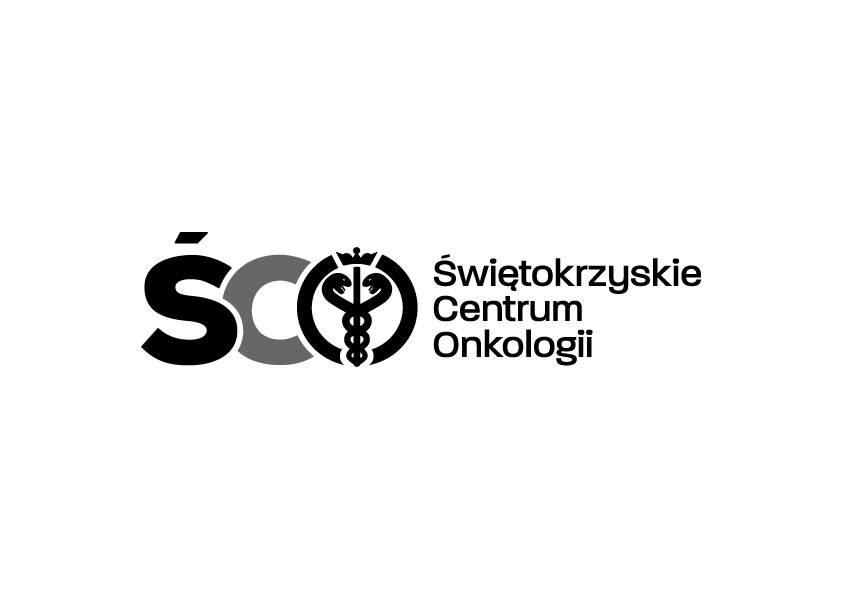 Adres: ul. Artwińskiego 3C, 25-734 Kielce, Sekcja Zamówień Publicznychtel. 41 36 74 474   strona www: http://www.onkol.kielce.pl/ e-mail: zampubl@onkol.kielce.pl / annamo@onkol.kielce.plAZP.2411.114.2022.AM                                                                                                       Kielce, dn. 12.07.2022 r.WSZYSCY WYKONAWCYWYJAŚNIENIA DOTYCZĄCE SWZDot.: postępowania na zakup i dostawa miału węglowego dla potrzeb Ciepłowni Świętokrzyskiego Centrum Onkologii w Kielcach” finansowanie ze  środków własnych Świętokrzyskiego Centrum Onkologii.	Na podstawie art. 135 ust. 6 ustawy Prawo zamówień publicznych, Zamawiający przekazuje treść zapytań dotyczących zapisów SWZ wraz z odpowiedziami i wyjaśnieniami. W przedmiotowym postępowaniu wpłynęły następujące pytania:Z uwagi na panującą sytuację na rynku węgla i jego braki czy istnieje możliwość zmiany parametrów miału węglowego na: - wartość opałowa : 21 000 kJ/kg – 23 000 kJ/kg - zawartość popiołu: max 20 % - zawartość siarki : 0,3 % - 0,95 % - zawartość wilgoci : 15 % - 21 %       Ad1. Zgodnie z SWZ zamawiający nie dopuszcza parametrów gorszych niż:Wartość opałowa min. – 23.000 [kJ/kg]Zawartość popiołu – do 18 [%] Zawartość siarki – do 0,6 [%]Wilgotność – do 10 [%]Powyższe odpowiedzi i zmiany są wiążące dla wszystkich uczestników postępowania i należy je uwzględnić w składanej ofercie.Pozostałe postanowienia SWZ pozostają bez zmian.Z poważaniemZ-ca Dyrektora ds. techniczno-Inwestycyjnych mgr inż. Wojciech Cedro